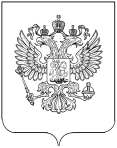 РОССТАТТЕРРИТОРИАЛЬНЫЙ ОРГАН ФЕДЕРАЛЬНОЙ СЛУЖБЫ ГОСУДАРСТВЕННОЙ СТАТИСТИКИ ПО РЕСПУБЛИКЕ ДАГЕСТАН(Дагестанстат)ПРЕСС-РЕЛИЗОСНОВНЫЕ ЭКОНОМИЧЕСКИЕ И СОЦИАЛЬНые ПОКАЗАТЕЛИ Республики Дагестан за 2019 г.Динамика основных показателей(в процентах к соответствующему периоду предыдущего года)2019г.2019г. в % к2018г.Декабрь2019г.Декабрь2019г. в % кДекабрь2019г. в % кСправочно:Справочно:Справочно:2019г.2019г. в % к2018г.Декабрь2019г.Декабрь2019г. в % кДекабрь2019г. в % к2018г. в % к2017г.декабрь 2018г.в % кдекабрь 2018г.в % к2019г.2019г. в % к2018г.Декабрь2019г.декабрю2018г.ноябрю2019г.2018г. в % к2017г.декабрю2017г.ноябрю2018г.Индекс выпуска товаров и услуг по базовым видам экономической деятельности 1)х103,7х104,2130,595,584,4142,0Индекс промышленного  производства2),3)х81,2х115,990,5107,6105,766,6Продукция сельского хозяйства, млн. рублей132922,5101,411786,9103,8100,5101,1107,2101,1Объем работ, выполненных по виду деятельности «Строительство», млн. рублей170287,0115,028719,994,8165,286,569,9в 2,5рВвод жилых домов общей площадью, тыс. м2991,7101,6151,342,987,748,856,4в 4,9 р.в том числе индивидуальных жилых домов539,595,0109,770,9в 2,3 р39,329,9в 2,4 рОборот розничной торговли, млн. рублей593299,5101,183964,2113,1143,590,381,9131,7Объем платных услуг населению, млн. рублей134577,4100,314809,5102,8112,0101,195,4116,1Индекс потребительских ценх104,6х103,8100,6101,1102,8101,0Индекс цен производителей  промышленных товаров2)х101,2х100,4 101,1104,4102,598,7Среднемесячная начисленная заработная плата одного работника:номинальная, рублей26228,14)106,95)26644,86)105,97)100,88)113,05)111,37)102,68)реальнаях102,25)х101,57)100,08)111,95)108,97)101,58)Численность официально зарегистрированных  безработных, тыс. человек20,386,74,799,5124,293,3107,9122,01) Исчисляется на основе данных об изменении физического объема производства  продукции сельского хозяйства, добычи полезных ископаемых, обрабатывающих производств, обеспечение электрической энергией, газом и паром; кондиционирование воздуха,  водоснабжение; водоотведение, организация сбора и утилизация отходов, деятельность по ликвидации загрязнений, строительства, транспорта, розничной и оптовой торговли. 2) По видам деятельности «Добыча полезных ископаемых», «Обрабатывающие производства», «Обеспечение электрической энергией, газом и паром; кондиционирование воздуха», «Водоснабжение; водоотведение, организация сбора и утилизация отходов, деятельность по ликвидации загрязнений».3) С учетом поправки на неформальную деятельность(с учетом физических лиц, не учтенных в органах УФНС по РД).4)Январь-ноябрь 2019г.5) Январь-ноябрь в % к январю-ноябрю предыдущего года..6)Ноябрь 2019г.7) Ноябрь в % к ноябрю предыдущего года.8) Ноябрь в % к предыдущему месяцу. 1) Исчисляется на основе данных об изменении физического объема производства  продукции сельского хозяйства, добычи полезных ископаемых, обрабатывающих производств, обеспечение электрической энергией, газом и паром; кондиционирование воздуха,  водоснабжение; водоотведение, организация сбора и утилизация отходов, деятельность по ликвидации загрязнений, строительства, транспорта, розничной и оптовой торговли. 2) По видам деятельности «Добыча полезных ископаемых», «Обрабатывающие производства», «Обеспечение электрической энергией, газом и паром; кондиционирование воздуха», «Водоснабжение; водоотведение, организация сбора и утилизация отходов, деятельность по ликвидации загрязнений».3) С учетом поправки на неформальную деятельность(с учетом физических лиц, не учтенных в органах УФНС по РД).4)Январь-ноябрь 2019г.5) Январь-ноябрь в % к январю-ноябрю предыдущего года..6)Ноябрь 2019г.7) Ноябрь в % к ноябрю предыдущего года.8) Ноябрь в % к предыдущему месяцу. 1) Исчисляется на основе данных об изменении физического объема производства  продукции сельского хозяйства, добычи полезных ископаемых, обрабатывающих производств, обеспечение электрической энергией, газом и паром; кондиционирование воздуха,  водоснабжение; водоотведение, организация сбора и утилизация отходов, деятельность по ликвидации загрязнений, строительства, транспорта, розничной и оптовой торговли. 2) По видам деятельности «Добыча полезных ископаемых», «Обрабатывающие производства», «Обеспечение электрической энергией, газом и паром; кондиционирование воздуха», «Водоснабжение; водоотведение, организация сбора и утилизация отходов, деятельность по ликвидации загрязнений».3) С учетом поправки на неформальную деятельность(с учетом физических лиц, не учтенных в органах УФНС по РД).4)Январь-ноябрь 2019г.5) Январь-ноябрь в % к январю-ноябрю предыдущего года..6)Ноябрь 2019г.7) Ноябрь в % к ноябрю предыдущего года.8) Ноябрь в % к предыдущему месяцу. 1) Исчисляется на основе данных об изменении физического объема производства  продукции сельского хозяйства, добычи полезных ископаемых, обрабатывающих производств, обеспечение электрической энергией, газом и паром; кондиционирование воздуха,  водоснабжение; водоотведение, организация сбора и утилизация отходов, деятельность по ликвидации загрязнений, строительства, транспорта, розничной и оптовой торговли. 2) По видам деятельности «Добыча полезных ископаемых», «Обрабатывающие производства», «Обеспечение электрической энергией, газом и паром; кондиционирование воздуха», «Водоснабжение; водоотведение, организация сбора и утилизация отходов, деятельность по ликвидации загрязнений».3) С учетом поправки на неформальную деятельность(с учетом физических лиц, не учтенных в органах УФНС по РД).4)Январь-ноябрь 2019г.5) Январь-ноябрь в % к январю-ноябрю предыдущего года..6)Ноябрь 2019г.7) Ноябрь в % к ноябрю предыдущего года.8) Ноябрь в % к предыдущему месяцу. 1) Исчисляется на основе данных об изменении физического объема производства  продукции сельского хозяйства, добычи полезных ископаемых, обрабатывающих производств, обеспечение электрической энергией, газом и паром; кондиционирование воздуха,  водоснабжение; водоотведение, организация сбора и утилизация отходов, деятельность по ликвидации загрязнений, строительства, транспорта, розничной и оптовой торговли. 2) По видам деятельности «Добыча полезных ископаемых», «Обрабатывающие производства», «Обеспечение электрической энергией, газом и паром; кондиционирование воздуха», «Водоснабжение; водоотведение, организация сбора и утилизация отходов, деятельность по ликвидации загрязнений».3) С учетом поправки на неформальную деятельность(с учетом физических лиц, не учтенных в органах УФНС по РД).4)Январь-ноябрь 2019г.5) Январь-ноябрь в % к январю-ноябрю предыдущего года..6)Ноябрь 2019г.7) Ноябрь в % к ноябрю предыдущего года.8) Ноябрь в % к предыдущему месяцу. 1) Исчисляется на основе данных об изменении физического объема производства  продукции сельского хозяйства, добычи полезных ископаемых, обрабатывающих производств, обеспечение электрической энергией, газом и паром; кондиционирование воздуха,  водоснабжение; водоотведение, организация сбора и утилизация отходов, деятельность по ликвидации загрязнений, строительства, транспорта, розничной и оптовой торговли. 2) По видам деятельности «Добыча полезных ископаемых», «Обрабатывающие производства», «Обеспечение электрической энергией, газом и паром; кондиционирование воздуха», «Водоснабжение; водоотведение, организация сбора и утилизация отходов, деятельность по ликвидации загрязнений».3) С учетом поправки на неформальную деятельность(с учетом физических лиц, не учтенных в органах УФНС по РД).4)Январь-ноябрь 2019г.5) Январь-ноябрь в % к январю-ноябрю предыдущего года..6)Ноябрь 2019г.7) Ноябрь в % к ноябрю предыдущего года.8) Ноябрь в % к предыдущему месяцу. 1) Исчисляется на основе данных об изменении физического объема производства  продукции сельского хозяйства, добычи полезных ископаемых, обрабатывающих производств, обеспечение электрической энергией, газом и паром; кондиционирование воздуха,  водоснабжение; водоотведение, организация сбора и утилизация отходов, деятельность по ликвидации загрязнений, строительства, транспорта, розничной и оптовой торговли. 2) По видам деятельности «Добыча полезных ископаемых», «Обрабатывающие производства», «Обеспечение электрической энергией, газом и паром; кондиционирование воздуха», «Водоснабжение; водоотведение, организация сбора и утилизация отходов, деятельность по ликвидации загрязнений».3) С учетом поправки на неформальную деятельность(с учетом физических лиц, не учтенных в органах УФНС по РД).4)Январь-ноябрь 2019г.5) Январь-ноябрь в % к январю-ноябрю предыдущего года..6)Ноябрь 2019г.7) Ноябрь в % к ноябрю предыдущего года.8) Ноябрь в % к предыдущему месяцу. 1) Исчисляется на основе данных об изменении физического объема производства  продукции сельского хозяйства, добычи полезных ископаемых, обрабатывающих производств, обеспечение электрической энергией, газом и паром; кондиционирование воздуха,  водоснабжение; водоотведение, организация сбора и утилизация отходов, деятельность по ликвидации загрязнений, строительства, транспорта, розничной и оптовой торговли. 2) По видам деятельности «Добыча полезных ископаемых», «Обрабатывающие производства», «Обеспечение электрической энергией, газом и паром; кондиционирование воздуха», «Водоснабжение; водоотведение, организация сбора и утилизация отходов, деятельность по ликвидации загрязнений».3) С учетом поправки на неформальную деятельность(с учетом физических лиц, не учтенных в органах УФНС по РД).4)Январь-ноябрь 2019г.5) Январь-ноябрь в % к январю-ноябрю предыдущего года..6)Ноябрь 2019г.7) Ноябрь в % к ноябрю предыдущего года.8) Ноябрь в % к предыдущему месяцу. 1) Исчисляется на основе данных об изменении физического объема производства  продукции сельского хозяйства, добычи полезных ископаемых, обрабатывающих производств, обеспечение электрической энергией, газом и паром; кондиционирование воздуха,  водоснабжение; водоотведение, организация сбора и утилизация отходов, деятельность по ликвидации загрязнений, строительства, транспорта, розничной и оптовой торговли. 2) По видам деятельности «Добыча полезных ископаемых», «Обрабатывающие производства», «Обеспечение электрической энергией, газом и паром; кондиционирование воздуха», «Водоснабжение; водоотведение, организация сбора и утилизация отходов, деятельность по ликвидации загрязнений».3) С учетом поправки на неформальную деятельность(с учетом физических лиц, не учтенных в органах УФНС по РД).4)Январь-ноябрь 2019г.5) Январь-ноябрь в % к январю-ноябрю предыдущего года..6)Ноябрь 2019г.7) Ноябрь в % к ноябрю предыдущего года.8) Ноябрь в % к предыдущему месяцу. 